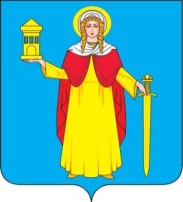 СОВЕТ ДЕПУТАТОВГОРОДСКОГО ОКРУГА ВЛАСИХАМОСКОВСКОЙ ОБЛАСТИРЕШЕНИЕот «15» января 2021 г. № 159/50п. ВласихаО назначении членов конкурсной комиссии городского округа Власиха Московской области для проведения конкурса по отбору кандидатур на должность главы городского округа Власиха Московской области В соответствии с Федеральным законом от 06.10.2003 № 131-ФЗ «Об общих принципах организации местного самоуправления в Российской Федерации», Законом Российской Федерации от 14.07.1992 № 3297-1 «О закрытом административно-территориальном образовании», Уставом городского округа Власиха Московской области, Положением о порядке проведения конкурса по отбору кандидатур на должность главы городского округа Власиха Московской области, принятым решением Совета депутатов городского округа Власиха Московской области от «15» января 2021 г. № 159/48, решением Совета депутатов городского округа Власиха Московской области от «15» января 2021 г. № 159/49 «Об объявлении конкурса по отбору кандидатур на должность главы городского округа Власиха Московской области» Совет депутатов городского округа Власиха Московской области Р Е Ш И Л:Назначить членами конкурсной комиссии городского округа Власиха Московской области для проведения конкурса по отбору кандидатур на должность главы городского округа Власиха Московской области (далее – конкурсная комиссия):  Кабанова Владимира Николаевича, председателя Совета депутатов городского округа Власиха Московской области,  Шик Галину Яковлевну, депутата Совета депутатов городского округа Власиха Московской области по многомандатному избирательному округу № 2,Аникееву Тею Валерьевну, депутата Совета депутатов городского округа Власиха Московской области по многомандатному избирательному округу № 3.  Направить в адрес Губернатора Московской области обращение с просьбой о назначении 3 (трех) членов конкурсной комиссии. Направить в адрес Министерства обороны Российской Федерации обращение с просьбой о назначении 3 (трех) членов конкурсной комиссии. Опубликовать настоящее решение в общественно-политической городской газете "Вести Власихи" и разместить на официальном сайте городского округа Власиха Московской области. Настоящее решение вступает в силу с момента официального опубликования решения Совета депутатов городского округа Власиха Московской области от 15 января 2021 г. № 159/48 «Об утверждении Положения о порядке проведения конкурса по отбору кандидатур на должность главы городского округа Власиха Московской области».Председатель Совета депутатовгородского округа Власиха Московской области                                                                                      В.Н. Кабанов